Christ Lutheran ChurchWeek at a GlanceJune 25 – July 2Today, June 258:30am        Red Cross Blood Drive9:30am        Worship -In Person & Live Streamed11:00am      Water Color Painting Class #45:00pm        OAMonday, June 26No Events PlannedTuesday, June 279:00am         Cover G’s11:30am       DayTimer’s LunchBunch6:00pm         Guide Dogs of AmericaWednesday, June 289:45am         Bible Study (Zoom format)Thursday, June 296:00pm         OA Book Club7:00pm         Choir RehearsalFriday, July 306:00am         OA MeetingSaturday,  July 1No Events PlannedSunday  July 3     9:30am         Worship-In Person & Live Streamed 11:00am       BBQ Lunch with the Bishop5:00pm         OAWe welcome Pastor Ron Baesler who is preaching and presiding while Pastor Laurie is away.  Thank you for being with us Pastor Baesler and for bringing us your message of God’s Word.Altar flowers are given in thanksgiving and to the glory of God byLaura Innes in memory of husband, Don Innes, and in honor of Bill and Donna Clabaugh’s anniversary.Altar flowers can be sponsored in honor or memory of loved ones or in thanksgiving for special occasions. The flower chart is on the door of the Usher’s Room in the Narthex.  Each arrangement sponsored is $40.  Please make your check out to Christ Lutheran and place in the offering plate. Thank you so much.Vacation Bible School Registration packets are available in the Narthex. Operation Restoration will be presented July 17th  through the 21st .Call the office with any questions. 562 598-2433There are Special Benevolence envelopes in the pew pockets for a donation to the Reconciling in Christ organization in recognition of PRIDE month.  New Life Beginnings With a full house of mothers and children, they are currently in need of some gift cards to Sam’s Club, Costco, Target, Walmart or Smart & Final.  These will be used to purchase groceries and supplies for the families in the home.  Gift cards, with your name attached, can be placed in the offering plate through June.Pastor Laurie will be away from June 19th through June 27th.  If you need pastoral care, please contact the office and we will put you in touch with a pastor. If it is after hours, leave a message and we will get someone for you as soon as possible.Sunday, June 25th, Red Cross Blood Drive in the social hall beginning at 8:30am; the last appointment is at 2:30pm.  There are usually times for walk-in donors.  Please stop in after worship to see if you might be able to donate today.This morning’s worship assistants:Assisting Minister: Lisa CottrellReader: Ron NelsonCommunion Assistants: Robin Black, Ron nelson, Angie Nelson Altar Guild: Doug Holdhusen and D’Jesus TrujilloGreeters: Kurt and Valerie WeiselCoffee Cart: Ron and Angie NelsonUshers: Matt Green, Andy TrostThank you allThe Healing Power of the Holy SpiritWe pray for:Members at Home or in Care Centers: Justin Bartlow, Laurie Ennen, Ione Marchael, Sydney Nichols, and Frances Willms.  Those struggling with illness or other concerns: Don Darnauer, Judy Haenn, Daniel Howard, Shannon Howard, Chris and Sheryl Hunter, Karen Koch, Bary & Janice Schlieder, Doris Weinert,  Kurt Weisel, Gary & Linda Zimmerman.*Family & Friends: Chad, Barrett,  Michael, Noah,  Marylyn, Terry, Cheryl, Lois Brown, Zach Burkard,  Byron, Sue, Jerry and Rob Burns,  John Caldwell, Scott Carr,  Charlie and David Corm, Mary Croes, John Dahlem,  Glenn Darnauer,  Tamara Fitzgerald, Brechin Flournoy, Gina Barvy Fournier, Alberta Gray, Cindy Gray, Helen Hagen, Kylie & Crystal Huber, Doris Jung, Jeff and Cindy, Ben Kalish, Barb Korsmo, Katrina Lahr, Sue Lance, Ronda Lynn, Alan Osterhout, Paula Pettit, Paul Perencevic, Frank R., Kristina & Scott Randolph, Emily Renton, Cindy, Mary Kathryn Rivera,  JR Rose, Kyle Senior, Vicki Thompson,  Jessica, and Jenny West. *Names are included on the prayer list for 30 days unless specific requests are made through the office.We also pray for the ongoing work of: + Christ Lutheran’s Pastoral Call Committee + Linda Gawthorne among the Kogi people of Colombia  + First responders who provide safety, security, and care + Those serving in our nation's military, especially: Samuel Brown, Ryan Dorris,      Morgan Llewellyn, Johnny Luna, Jim Reeder, Steven, Brina and Michael      Navarro. Please provide us with  names of  those you wouldlike to include in these prayers. + Congregations of the Greater Long Beach Conference.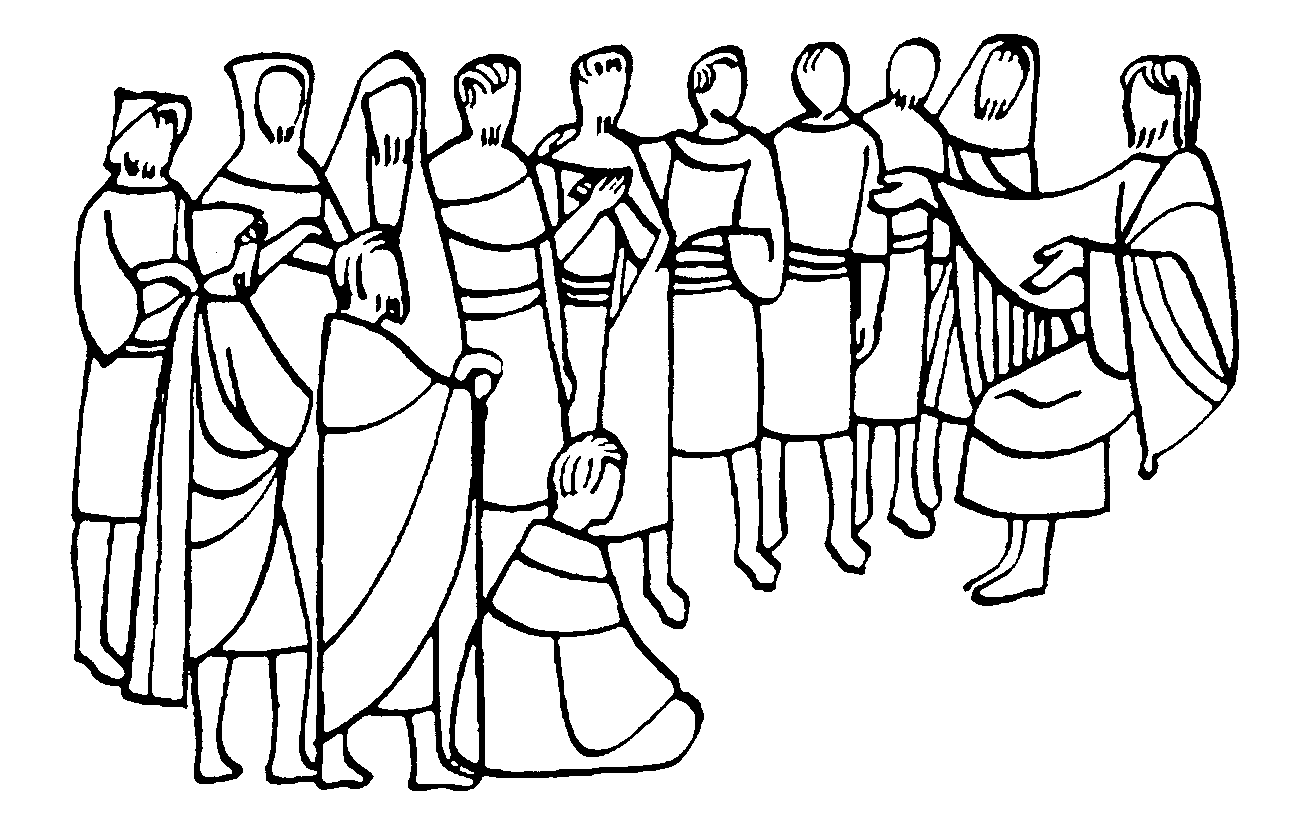 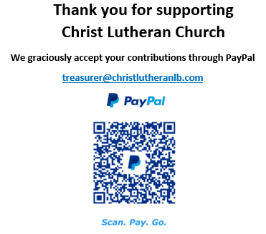 